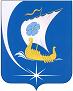 Совет  Пучежского муниципального районаТретьего созываР Е Ш Е Н И Еот   27.05.2019                                                                      №  272г. ПучежО внесении изменений в решение Совета Пучежского муниципального района от 30.06.2014 № 349 «Об утверждении Положения о звании "Почетный гражданин Пучежского муниципального района»          В целях реализации положений Федерального Закона от 06.10.2003г. № 131-ФЗ «Об общих принципах организации местного самоуправления», в соответствии с Уставом Пучежского муниципального района Ивановской области, в целях поощрения граждан Пучежского муниципального района, внесших большой общественно значимый вклад в социально-экономическое и культурное развитие района, в воспитание, просвещение и охрану здоровья людей, в течение длительного времени проводивших активную производственную, общественную, благотворительную и иную работу, способствовавшую улучшению жизни жителей района, пользующихся уважением и авторитетомСовет Пучежского муниципального района РЕШИЛ:Внести в решение Совета Пучежского муниципального района от 30.06.2014 № 349 «Об утверждении Положения о звании "Почетный гражданин Пучежского муниципального района» следующие изменения:1.1.Раздел 1 "Общие положения":1.1.1.  Пункт 1.4. изложить в следующей редакции: «1.4. Звание "Почетный гражданин Пучежского муниципального района" присваивается при жизни. Присвоение данного звания может быть произведено так же  посмертно.».1.1.2. Пункт 1.5. исключить.1.2. Раздел 2 «Порядок присвоения звания»:1.2.1. В пункте 2.1. абзац второй исключить; 1.2.2. В абзаце первом пункта 2.1, в абзаце первом пункта 2.2. слово «администрации» исключить;1.2.3. В пункте 2.3. слово «администрации» заменить на слово «главы»;1.2.4. Пункт 2.4. изложить в следующей редакции: «2.4. Комиссия собирается для рассмотрения представленных документов и принятия решения и считается правомочной, если на ее заседании присутствует не менее 2/3 от числа членов Комиссии. Решение комиссии оформляется протоколом и предоставляется главе Пучежского муниципального района на рассмотрение.»;1.2.5. Пункт 2.5. изложить в следующей редакции:«2.5. Глава Пучежского муниципального района представляет материалы с ходатайством о награждении Званием в Совет Пучежского муниципального района.».1.3. Раздел 3 «Знаки отличия Почетного гражданина Пучежского муниципального района».1.3.1. Пункт 3.1. изложить в следующей редакции:«3.1. Почетному гражданину Пучежского муниципального района вручаются в торжественной обстановке, при проведении праздника "День Пучежского муниципального района":- диплом (приложение 3);- нагрудный знак "Почетный гражданин Пучежского муниципального района" (приложение 4);- удостоверение "Почетный гражданин Пучежского муниципального района" (приложение 5).В случае присвоения звания "Почетный гражданин Пучежского муниципального района" посмертно знаки отличия вручаются одному из членов семьи (супругу (супруге), отцу, матери, сыну, дочери) награжденного гражданина.».1.4. Раздел 4 "Права и льготы Почетного гражданина Пучежского муниципального района":1.4.1. Пункт 4.1. изложить в новой редакции:«4.1. Почетному гражданину Пучежского муниципального района выплачивается единовременное денежное вознаграждение в размере 10 000 (Десять тысяч) рублей.В случае смерти награжденного, которому при жизни единовременное денежное вознаграждение не было выплачено, единовременное денежное вознаграждение выплачивается в полном объеме одному из членов семьи (супругу (супруге), отцу, матери, сыну, дочери) награжденного гражданина (далее - заявитель). При наличии нескольких членов семьи награжденного гражданина единовременное денежное вознаграждение выплачивается заявителю при наличии письменного согласия остальных членов семьи о выплате единовременного денежного вознаграждения.Для выплаты единовременного денежного вознаграждения заявитель представляет Председателю Совета Пучежского муниципального района следующие документы:1) заявление о выплате единовременного денежного вознаграждения;2) свидетельство о смерти награжденного гражданина;3) документы, подтверждающие родственные отношения заявителя с награжденным гражданином (свидетельство о браке, свидетельство о рождении);4) письменное согласие членов семьи награжденного гражданина на выплату единовременного денежного вознаграждения заявителю (при наличии нескольких членов семьи награжденного гражданина).Решение о выплате единовременного денежного вознаграждения заявителю принимает Председатель Совета Пучежского муниципального района в течение 30 календарных дней со дня поступления заявления Председателю Совета Палехского муниципального района.В случае присвоения звания «Почетный гражданин Пучежского муниципального района» посмертно единовременное денежное вознаграждение не выплачивается.";1.4.2. пункт 4.2. изложить в следующей редакции:«4.2. Помимо единовременного денежного вознаграждения, установленного пунктом 4.1 Положения, Почетному гражданину Пучежского муниципального района производятся выплаты к его юбилейным датам (50 лет, 60 лет, 70 лет, 80 лет, 90 лет, 100 лет и т. д.) в размере 5 000 (Пять тысяч) рублей.»;1.4.3. В абзаце втором пункта 4.3 слово «администрации» исключить;1.4.4. Пункт 4.5. изложить в следующей редакции:«4.5. Почетный гражданин Пучежского муниципального района пользуется правом.- внеочередного приема главой Пучежского муниципального района,  должностными лицами администрации Пучежского муниципального района, главой Пучежского городского поселения, главами сельских поселений, входящих в состав Пучежского муниципального района;- внесения в администрацию Пучежского муниципального района для рассмотрения вопросов от своего имени.».Настоящее решение вступает в силу с даты его опубликования.Председатель Совета Пучежского муниципального района                          В.Н. ФилатоваГлава Пучежского муниципального района                           И.Н. Шипков 